Dokázali byste změnit svět?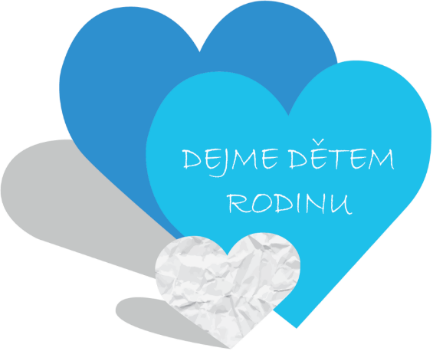 Zní to neskutečně a přitom je to možné. Přemýšleli jste, co znamená „svět“ pro vás? Je to možná dobré místo pro život, zdravá příroda, dobré vztahy mezi lidmi, mír… Jak vnímáme svět je individuální. Pro malé dítě znamená máma a táta celý jeho svět. Rodiče pomohou, pohladí, podpoří, ukáží dětem, jak vykročit do světa, jak bezpečně poznávat své okolí, jak se v životě neztratit… Některé děti se však „ztratily“ úplně na začátku. Z různých důvodů nemají svou mámu, tátu ani nikoho blízkého jen pro sebe a napořád. Jsou však mezi námi lidé, kteří těmto dětem dokázali změnit svět - stali se jejich náhradní rodinou, stali se pěstouny. Odbor sociálních věcí Městského úřadu ve Frýdlantu nad Ostravicí dlouhodobě podporuje zájem 
o pěstounskou péči mezi občany. Nyní se nám naskytla příležitost, jak všem více pěstounství přiblížit. Oslovili jsme „naše“ pěstouny, kteří se v osmi dílech natočených videospotů s vámi podělí o své pocity, motivace a zkušenosti. Těmto „našim“ pěstounům děkujeme nejen za to, že otevřeli svou náruč dětem jiných rodičů, ale také, že svým účinkováním ve videospotech předali poselství dalším lidem: Stát se pěstounem stojí za to!Velmi si také ceníme nabídky, práce i profesionálního a citlivého přístupu pana Petra Rehanka, režiséra, scenáristy, kameramana, střihače a občasného fotografa, který s nápadem na natočení série 
o pěstounech přišel a bezplatně videospoty vytvořil. Patří mu proto veliký dík. Věříme, že si najdete čas na shlédnutí videospotů, osmidílné série „Dokázali změnit svět – aspoň některým dětem.“ A možná, alespoň v to doufáme, se někteří z vás inspirují a začnou uvažovat, že by se také chtěli stát pěstouny. Videospoty již nyní můžete shlédnout na stránkách www.frydlantno.cz, na youtubovém kanále Město Frýdlant nad Ostravicí https://www.youtube.com/watch?v=fNbYX8JVhxA, na sociální síti facebook Město Frýdlant nad Ostravicí a věříme, že vzájemným sdílením se dostanou k mnoha občanům. Pokud uvažujete, že byste se chtěli stát náhradními rodiči (pěstouny, osvojiteli či pěstouny na přechodnou dobu), neváhejte pro bližší informace kontaktovat Městský úřad Frýdlant n. O., odbor sociálních věcí, pracoviště ul. Hlavní 139, 739 11 Frýdlant n. O., kancelář č. 120, sociální pracovnici pro náhradní rodinnou péči Bc. Kateřinu Illésovou, tel.: 558 604 179, e-mail: killesova@frydlantno.cz. Informace k náhradní rodinné péči najdete také na odkaze www.dejmedetemrodinu.cz.